Child Life Internship Program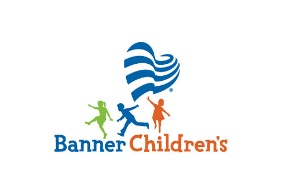 Dear Applicant, Thank you for your interest in the Child Life Program at Banner Children’s at Desert (BCD). Our department consists of a Senior Child Life Manager, 6 Certified Child Life Specialists, 2 Child Life Assistants, 2 School Teachers, and 1 Music Therapist. We are pleased to offer 600 hours of clinical experience (40 hours a week for 15 weeks).Requirements for internship applicants:To be considered for the internship, the following criteria must be met:Completed Bachelor’s Degree with a minimum GPA of 3.0 (B average)Please note, we do not accept university affiliated students. “Passed” status on the ACLP eligibility assessment for 10 academic courses.Minimum of 100 hours volunteering with hospitalized children, preferably within a Child Life Department.Minimum of 100 hours volunteering or working with well children. Application Process:BCD Internship ChecklistCommon Child Life Internship ApplicationWe abide by the internship application dates set forth by the Association of Child Life Professionals. For additional information or questions regarding the application process, please contact:Rose Campbellrose.campbell@bannerhealth.comBanner Children’s at DesertInternship ChecklistAll application packets must be received on or prior to the application deadline. We currently follow the recommended internship application and offer dates set forth by the ACLP. Should a deadline fall on a weekend and/or holiday, then the date will be moved forward to the next business day. To be considered for placement, please submit completed packets to:Banner Children’s at Desert
Child Life Department, 5th Floor 
1400 S. Dobson Rd. 
Mesa, Arizona 85202_______ BCD Internship Checklist_______ Cover Letter_______ Resume _______ Completed Common Child Life Internship Application (available through the ACLP)_______ 2 Letters of Recommendation, preferably from employers or advisors who have directly observed and can assess your work with children, parents, and professionals. The common recommendation form located in the Common App is not required. Application Letters should be signed/sealed and included with your application materials._______ Unofficial transcripts from all academic institutions attended, verifying a minimum cumulative GPA of a 3.0 or higher. (Official transcripts will also be accepted.)______ Documentation of volunteer hours under a Child Life Specialist (minimum of 100 hours required).______ ACLP Eligibility AssessmentApplications will not be reviewed if items are missing.Selection Process: After the application deadline passes, all completed applications will be reviewed and screened by the Child Life Internship Committee. Applicants meeting or exceeding requirements may be contacted to schedule a phone or onsite/virtual interview. If not selected for an interview, you will be notified by an e-mail. 